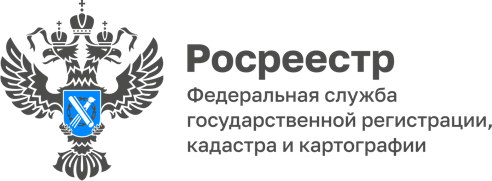 ПРЕСС-РЕЛИЗ27.07.2023Заголовок: Как избежать приостановления при регистрации права собственности, если покупаете квартиру?Перед покупкой, например, квартиры, рекомендуется совершить некоторые действия, которые впоследствии позволят избежать приостановлений при регистрации права собственности.Так, все поданные для регистрации документы обязательно проходят правовую экспертизу на отсутствие оснований для приостановления регистрационных действий.Для того, чтобы избежать приостановления регистрационных действий, во-первых, можно рекомендовать перед заключением сделки или подачей документов на регистрацию проверить, какие сведения об объекте недвижимости содержатся в Едином государственном реестре недвижимости.С помощью указанной информации можно узнать имеются ли в отношении объекта недвижимости записи об ипотеке, аренде, аресте, запрете регистрации и иные ограничения.Во-вторых, при составлении договора в отношении объекта недвижимости следует указывать все существенные условия, предусмотренные законодательством для данного вида сделок.Также, при подаче документов на регистрацию необходимо внимательно проверять в заявлении сведения об объекте недвижимости, сведения о заявителе (ФИО, паспортные данные).Кроме того, значительная часть недочетов, препятствующих положительному решению о регистрации, вызвана невнимательностью при подготовке пакетов документов.Таким образом, заявителю нужно внимательнее подойти к подготовке документов перед обращением в Росреестр за осуществлением регистрации права собственности.Об Управлении Росреестра по Алтайскому краюУправление Федеральной службы государственной регистрации, кадастра и картографии по Алтайскому краю (Управление Росреестра по Алтайскому краю) является территориальным органом Федеральной службы государственной регистрации, кадастра и картографии (Росреестр), осуществляющим функции по государственной регистрации прав на недвижимое имущество и сделок с ним, по оказанию государственных услуг в сфере осуществления государственного кадастрового учета недвижимого имущества, землеустройства, государственного мониторинга земель, государственной кадастровой оценке, геодезии и картографии. Выполняет функции по организации единой системы государственного кадастрового учета и государственной регистрации прав на недвижимое имущество, инфраструктуры пространственных данных РФ. Ведомство осуществляет федеральный государственный надзор в области геодезии и картографии, государственный земельный надзор, государственный надзор за деятельностью саморегулируемых организаций кадастровых инженеров, оценщиков и арбитражных управляющих. Подведомственное учреждение Управления - филиал ППК «Роскадастра» по Алтайскому краю. Руководитель Управления, главный регистратор Алтайского края – Юрий Викторович Калашников.Контакты для СМИПресс-секретарь Управления Росреестра по Алтайскому краю Середина Елена Владимировна 8 (3852) 29 17 33, 503722press_rosreestr@mail.ru 656002, Барнаул, ул. Советская, д. 16Сайт Росреестра: www.rosreestr.gov.ru	Яндекс-Дзен: https://dzen.ru/id/6392ad9bbc8b8d2fd42961a7	ВКонтакте: https://vk.com/rosreestr_altaiskii_krai Телеграм-канал: https://web.telegram.org/k/#@rosreestr_altaiskii_kraiОдноклассники: https://ok.ru/rosreestr22alt.kraihttps://vk.com/video-46688657_456239105